 Porin JHL 027 kuntojumppa      		      Kevätkaudelle 2024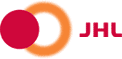 Porin JHL ry järjestää yhteistyössä Porin Työväen Naisvoimistelijat ry:n kanssa jäsenilleen kuntojumppaa tiistaisin 9.1.2024 alkaen klo 18:00 – 19:15 Kaarisillan koululla jatorstaisin 11.1.2024 alkaen klo 17:15 – 18:30 Käppärän koululla.Porin JHL ry 27 jäsenille kuntojumppa on ilmainen! Toimi näin: Ota JHL 27:n jäsenkortti mukaan ensimmäiselle jumppatunnille. Näytä jäsenkorttisi jumpan vetäjälle, joka kirjaa tietosi muistiin.				JHL RY 27 vapari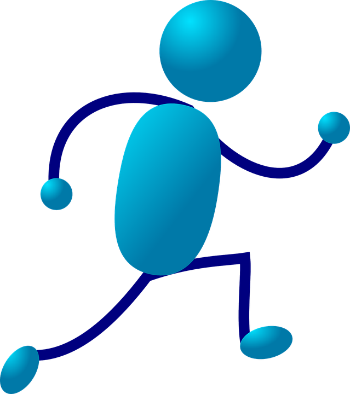 